UNIVERSITETET 
I OSLO Institutt for litteratur, områdestudier og europeiske språk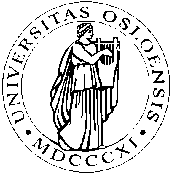 HJEMMEEKSAMEN2011/VÅR2 siderFRA2503 – Frankrike som kolonimakt3 dager								30. mai – 03. juni 2011Besvarelsen leveres i Fronter i emnets fellesrom i mappen "Eksamensinnlevering", som stenges kl. 12.00 på innleveringsdagen.Besvarelsens forside skal inneholde: kandidatnummer (hentes fra StudentWeb), emnekode, emnenavn, semester, år og oppgavens tittel. IKKE kandidatens navn! Alle sider skal nummereres.Mal (Word-dokument) for oppsett av oppgaven og utfyllende informasjon om innlevering i Fronter finnes i en instruks som er lenket opp på alle instituttets emnebeskrivelser under "Vurdering og eksamen".--------------------------------------------------------------------------------------------------------------------OPPGAVEN:Alle kandidater unntatt Lisbeth Ytreberg:Au XIXe siècle la France devient la deuxième puissance coloniale du monde. Quels ont été les principaux arguments de sa politique de conquêtes coloniales ?ellerPourquoi la Seconde Guerre mondiale marque-t-elle, selon vous, un tournant décisif dans les rapports entre la France et ses colonies ?eller3	Comment expliquez-vous les deux guerres coloniales qu’a connues la France après la Seconde Guerre mondiale ?	For kandidat Lisbeth Ytreberg:Pourquoi peut-on, selon vous, parles des guerres d’Algérie ?ellerPourquoi la Seconde Guerre mondiale marque-t-elle, selon vous, un tournant décisif dans les rapports entre la France et ses colonies ?eller3	Comment expliquez-vous les deux guerres coloniales qu’a connues la France après la Seconde Guerre mondiale ?	--------------------------------------------------------------------------------------------------------------------Hvis du ønsker begrunnelse: Ta kontakt med din faglærer på e-post innen 1 uke etter at sensuren er kunngjort i StudentWeb. Oppgi navn og kandidatnummer. Sensor bestemmer om begrunnelsen skal gis skriftlig eller muntlig.